Темперамент - основа поведения ребенка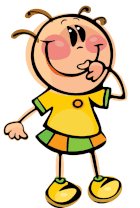 Дети уже от рождения отличаются друг от друга. Множество факторов влияет на развитие ребенка. Темперамент является врожденным качеством, от типа темперамента зависит поведение, успехи в учебе и многое другое. В каждом типе есть много положительного, у каждого ребенка есть запас качеств и свойств, помогающих ему сохранить свою индивидуальность и неповторимость, свое собственное «Я». Зная особенности типа темперамента, вы сможете найти правильный подход к своему ребенку. Тип темперамента укажет вам, что ожидать от него в коллективе и какие задачи ставить перед ним, чтобы они оказались уместными и посильными.Типы темпераментовРебенок-сангвиник- это веселый, активный кроха. Он быстро сближается с людьми, любит общаться и радоваться жизни. Речь у таких детей чаще всего быстрая и выразительная, часто сопровождается жестами и выразительной мимикой. Быстро переключается с одного занятия на другое. В коллективе такие дети пользуются любовью окружающих, быстро находят общий язык со сверстниками.  ! Родителей беспокоит - несобранность, рассеянность, несерьёзность, неаккуратность. Такие дети часто приступают к выполнению заданий, не дослушав до конца. Главное в подходе к таким детям - учить доводить начатое дело до конца, формировать критичное отношение к результатам своего труда, обращать на качество выполнения заданий, учить играть в игры, требующие сосредоточенности, точности, сдержанности. Важно настойчиво формировать такие черты характера, как аккуратность, собранность, ответственность.Малыша-флегматика отличает терпеливость и медлительность. Он мужественно переносит физическую боль.  Для дружбы выбирает узкий круг ребят, в привязанностях постоянен.  ! Родителей беспокоит, что ребенок затрудняется самостоятельно принимать решения, спокойно отдает право выбора другому. Схватывает и запоминает новые правила не быстро, но надолго. В работе медлителен, на вопросы отвечают не сразу. С одного вида деятельности на другой переключается постепенно.Зная особенности своего ребенка, родители не должны торопить его, так как это нервирует малыша и может привести к еще большей скованности и потере инициативы. Главное в подходе к таким детям - способствовать развитию уверенности в своих силах, создавать условия, облегчающие выполнение задания в более быстром темпе. Постепенно развивать активность и подвижность, привлекая к играм сначала малой подвижности, а затем более высокой.Полезно использовать приемы опережающего воздействия, т.е. заблаговременно напоминать ребенку о необходимости подготовиться к какому-либо делу, занятию, о приближении сроков завершения работы, о предстоящей деятельности, и т.п. Ребенока-халерика легко отличить от других, он всегда и везде привлекает к себе внимание окружающих. У него громкий и звонкий голос, активная мимика и жестикуляция. Он заразительно смеется, а через секунду рыдает навзрыд. Даже обычные прохожие обращают внимание на этих деток, ведь они всегда в центре любого события. Такие малыши обожают шумные игры с большим количеством человек. Холерик - лидер и заводила. ! Родителей беспокоит - вспыльчивость, не признание правил и требований. Они не любят, когда их в чем-то ограничивают, в частности они противятся дневному распорядку. Говорят быстро, эмоционально и нервно.  В коллективе ищут лидерства, часто конфликтует. Такой малыш выбирают активные игры. Ребенок всегда знает, чего хочет, настойчив, решителен. Главное в подходе к таким детям – дать полезное направление детской энергии.В играх желательно предусмотреть возможность проигрыша ребенка и показать, что часто, прежде чем что-то сделать неплохо бы  подумать.  Читать и рассказывать ребенку-холерику лучше книги и истории о героических поступках, где воля и спокойствие творят чудеса. Ругать и наказывать ребенка лучше  после того как он упокоится, и не физически, а  объясняя последствия его поступка. Ни в коем случае не стыдить ребенка при других.Меланхолик - застенчивый и пугливый малыш. Он любит тишину и привычную обстановку. Такой ребенок привязан к маме и дому, с недоверием относится ко всему новому. Меланхолик способен тонко чувствовать настроение и эмоции других людей, но при этом сам легко огорчается и часто грустит. Это дети-созерцатели, не приемлющие громких звуков и суеты окружающего мира. ! Родителей беспокоит, что дети  боятся шумных компаний и новых людей. В их окружении они стеснительны, скованны и нерешительны. Такие малыши  не стремятся к лидерству, говорят тихо и неспешно. Разборчивы в еде, быстро устает, с трудом переключается на другую деятельность.Главное в подходе к таким детям – вселить в ребенка уверенность в своих силах, вызвать стремление к активным действиям.  Это достигается с помощью положительной оценки поведения, создание установок для проявления воли, настойчивости, выражения уверенности в возможностях хорошо выполнить новое дело.Родители должны знать, что накопление проблем, грубое обращение неприемлемы для ребенка-меланхолика, так как он долго фиксируется на этом и долго переживает. У ребенка должен быть в семье человек, которому он мог бы полностью довериться, получать от него тепло и внимание.В совместных занятиях лучше использовать рисование, лепку, конструирование, мягкие, не соревновательные игры.Материал подготовил: педагог-психологПережогина Анастасия Сергеевна